Re:  Grade 7 Magic Mountain Year End Trip May 7, 2019On Tuesday, June 18th, our grade 7 English Prime students will be travelling by bus to Moncton for a day of fun at Magic Mountain.  The cost is $45/child.  Lunch can be brought with them or purchased on site from the vendors.  Students will leave the school at 8:30 am and arrive back at Bliss Carman Middle School by 4:30pm for parent pickup.  Please sign below to give permission for your grade 7 child to take part in the off-site Magic Mountain event.  If there are any medical conditions/concerns that we should be aware of please outline them below.If you have any questions, please contact Mrs. Merastyceleste.merasty@nbed.nb.ca / 506 453-5401Sincerely, Mrs. Merasty	Mrs Stehouwer	Ms Richard	Mrs. Robinson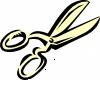 Grade 7 Permission Form – Magic Mountain Tuesday, June 18th 2019I, _______________________,   give my son/daughter, ____________________, permission to take part in the year-end Magic Mountain event, and understand that there are inherent risks associated with this activity and the transportation to and from the event.  I have enclosed my payment of $45. Cash _____  Cheque ____ Cashless School		Medical Conditions/Concerns:  		